REG.NO: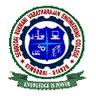 SEMBODAI RUKMANI VARATHARAJAN ENGINEERING COLLEGEACADEMIC YEAR 2013-2014/ODD SEMESTERCYCLE TEST – I  DEPARTMENT OF MECHANICAL ENGINEERINGSUBJECT CODE/TITLE: ME 2204 –MECHATRONICS YEAR/SEM:	IV/VII							DATE:DURATION: 90 Mins					MAX.MARKS: 50                                                         PART-A                                 5x2=10 Marks1. What are the basic elements of a measurement system and sketch it block diagram?2. Define the term accuracy & precision?3. What is MOSFET? Stable its fractures?4. What is a stepper motor?5. List down the feature of JFET.PART-B6. (a) Explain the working principle of stepper motor in half step mode (8)    (b) Explain fluid system building blocks (8)(OR)7. (a) How will you specify a stepper motor? Explain the general characteristics of a stepper motor (16)8. (a) Identify the various elements of a closed loop system in automatic water level controller and describe their functions (8)    (b) Explain the function of a capacitive sensor in a robot end effect (8)(OR)9. (a) Explain the dynamic characteristics of transducers (8)    (b) Explain any three sensors used for temperature measurement (8)10.a) Compare open and closed loop system with suitable example. (8) 